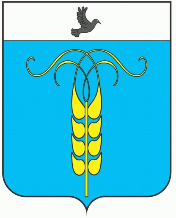 РЕШЕНИЕСОВЕТА ГРАЧЕВСКОГО МУНИЦИПАЛЬНОГО ОКРУГАСТАВРОПОЛЬСКОГО КРАЯ21 декабря 2021 года                             с. Грачевка                                     № 163О подтверждении решения Совета Грачевского муниципального округа Ставропольского края от 13 декабря 2021 года № 146 принятого путем опроса «Об утверждении Порядка предоставления в аренду, безвозмездное пользование объектов недвижимого и движимого имущества, находящихся в собственности Грачевского муниципального округа Ставропольского края»В соответствии со статьей 59 Регламента работы Совета Грачевского муниципального округа Ставропольского края, утвержденного решением Совета Грачевского муниципального округа Ставропольского края от 21 декабря 2020 года № 76, Уставом Грачевского муниципального округа Ставропольского края, Совет Грачевского муниципального округа Ставропольского краяРЕШИЛ:1. Подтвердить решение Совета Грачевского муниципального округа Ставропольского края от 13 декабря 2021 года № 146 «Об утверждении Порядка предоставления в аренду, безвозмездное пользование объектов недвижимого и движимого имущества, находящихся в собственности Грачевского муниципального округа Ставропольского края».2. Настоящее решение выступает в силу со дня его подписания.Председатель Совета Грачевскогомуниципального округаСтавропольского края							     С.Ф. СотниковГлава Грачевскогомуниципального округаСтавропольского края                                                                   С.Л. Филичкин